МУНИЦИПАЛЬНОЕ ОБРАЗОВАНИЕ «БОГАШЕВСКОЕ СЕЛЬСКОЕ ПОСЕЛЕНИЕ»СОВЕТ БОГАШЕВСКОГО СЕЛЬСКОГО ПОСЕЛЕНИЯРЕШЕНИЕ      с. Богашево							                                                                                                                                            08.10.2015   № 28                                                                                                       52-ое собрание 3-го созываОб утверждении Порядка внесения изменений в Генеральный план муниципального образования «Богашевское сельское поселение»       Рассмотрев проект о Порядка внесения изменений в Генеральный план муниципального образования «Богашевское сельское поселение», разработанный  Администрацией Богашевского сельского поселения и представленный Главой Богашевского сельского поселения, руководствуясь Градостроительным кодексом Российской Федерации, Федеральным законом от 29.12.2004 № 191-ФЗ «О введении в действие Градостроительного кодекса Российской Федерации», Федеральным законом от 06.10.2003 № 131-ФЗ «Об общих принципах организации местного самоуправления в Российской Федерации», в соответствии с Уставом муниципального образования «Богашевское сельское поселение», проведя процедуру открытого голосования,СОВЕТ БОГАШЕВСКОГО СЕЛЬСКОГО ПОСЕЛЕНИЯ РЕШИЛ: Утвердить Порядок внесения изменений в Генеральный план муниципального образования «Богашевское сельское поселение», согласно приложению к настоящему решению.Направить настоящее решение Главе Богашевского сельского поселения для подписания и опубликования в печатном средстве массовой информации официального издания «Информационный бюллетень Богашевского сельского поселения» и разместить на официальном информационном сайте Богашевского сельского поселения в сети «интернет» (адрес сайта htpp:// www.bogashovo.tomsk.ru).Настоящее решение вступает в силу с момента его опубликования в установленном законом порядке.Контроль за исполнением настоящего решения возложить на заместителя Председателя Совета Богашевского сельского поселения Т.Е. ЕрмаковуПредседатель СоветаБогашевского сельского поселения                                                                          В.И. ГауэрГлава Богашевского сельского поселения                                                        А.В. МазуренкоТатьяна Викторовна Ермакова, 931-193, в дело № 01-02УТВЕРЖДЕНО:Решением Совета Богашевского сельского поселенияот 08.10.2015 № 28Порядок внесения изменений в Генеральный план муниципального образования"Богашевское сельское поселение"Настоящий Порядок внесения изменений в Генеральный план муниципального образования «Богашевское сельское поселение» (далее – Порядок)  разработан в соответствии с Градостроительным кодексом Российской Федерации, Федеральным законом от 6 октября 2003 года № 131-ФЗ «Об общих принципах организации местного самоуправления в Российской Федерации», Уставом муниципального образования «Богашевское сельское поселение».Настоящий Порядок  определяет процедуру внесения изменений в Генеральный план муниципального образования «Богашевское сельское поселение» (далее – Генеральный план).Основаниями для рассмотрения вопроса о внесении изменений в Генеральный план являются:несоответствие Генерального плана Схеме территориального планирования Российской Федерации, Схеме территориального планирования Томской области, Схеме территориального планирования Томского района Томской области;поступление предложений об изменении границ населенных пунктов, входящих в состав муниципального образования «Богашевское сельское поселение»;поступление предложений о подготовке документации по планировке территории, которое повлечет изменение границ и (или) параметров функциональных зон, отображенных на соответствующей карте в составе Генерального плана;на основании документации по планировке, утвержденной Главой Богашевского сельского поселения;размещение на территории муниципального образования «Богашевское сельское поселение» объектов федерального, регионального или  местного значения, не отображенных на картах в составе Генерального плана;иные основания, влекущие необходимость внесения изменений в Генеральный план.С предложениями о внесении изменений в Генеральный план вправе обращаться: органы государственной власти Российской Федерации;органы государственной власти Томской области;органы местного самоуправления Томского района;органы местного самоуправления муниципального образования «Богашевское сельское поселение»;заинтересованные физические и юридические лица.В случае обращения физических и юридических лиц с предложениями о внесении изменений в Генеральный план к заявлению, согласно приложению 1 данного Порядка, должны прилагаться следующие документы:правоустанавливающие или правоподтверждающие документы на земельный участок;кадастровый паспорт земельного участка;карта (схема) предполагаемого изменения границ населенного пункта в масштабе 1:10 000 – 1:5 000 (в случае изменения границ населенного пункта); карта (схема) предполагаемого изменения функционального зонирования территории в масштабе 1:10 000 – 1:5 000;материалы по обоснованию внесения изменений в Генеральный план в текстовой форме;положение о территориальном планировании в текстовой форме.  Заявление о внесении изменений в Генеральный план подлежит рассмотрению комиссией по землепользованию и застройки муниципального образования «Богашевское сельское поселение» (далее – Комиссия).  По результатам рассмотрения заявления с предложениями о внесении изменений Комиссия, в течение тридцати дней со дня поступления заявления подготавливает заключение о возможности (невозможности) внесения изменений в Генеральный план.Глава Богашевского сельского поселения с учетом заключения Комиссии, принимает решение (постановление) о подготовке проекта внесения изменений в Генеральный план либо  об отклонении предложений с указанием причин отказа и направляет копию такого решения заявителю. Подготовка проекта изменений в Генеральный план осуществляется на основании планов и программ комплексного социально-экономического развития муниципального образования «Богашевское сельское поселение», с учетом программ, принятых в установленном порядке и реализуемых за счет средств федерального бюджета, бюджета Томской  области, бюджета муниципального образования «Богашевское сельское поселение», решений органов государственной власти, органов местного самоуправления, иных главных распорядителей средств соответствующих бюджетов, предусматривающих создание объектов федерального, регионального и местного значения, инвестиционных программ субъектов естественных монополий, организаций коммунального комплекса и сведений, содержащихся в федеральной государственной информационной системе территориального планирования.Подготовка проекта изменений в Генеральный план осуществляется с учетом положений о территориальном планировании, содержащихся в Схеме территориального планирования Российской Федерации, схеме территориального планирования Томской области, Схеме территориального планирования Томского района,  Генерального плана и Правил землепользования и застройки. Подготовка проекта изменений осуществляется также с учетом региональных и местных нормативов градостроительного проектирования, результатов публичных слушаний по проекту внесения изменений в Генеральный план, а также с учетом предложений заинтересованных лиц.Проект изменений в Генеральный план до их утверждения подлежат обязательному согласованию в порядке, установленном статьей 25 Градостроительного кодекса Российской Федерации.Администрация Богашевского сельского поселения уведомляет в электронной форме и (или) посредством почтового отправления органы, установленные статьей 25 Градостроительного кодекса Российской Федерации,  об обеспечении доступа к проекту изменений в Генеральный план в федеральной государственной информационной системе территориального планирования в трехдневный срок со дня обеспечения администрацией Богашевского сельского поселения данного доступа.Заинтересованные лица вправе представить в администрацию Богашевского сельского поселения свои предложения по проекту изменений в Генеральный план.Проект изменений в Генеральный план подлежит обязательному рассмотрению на публичных слушаниях в порядке, установленном статьей 28 Градостроительного кодекса Российской Федерации.В случае внесения изменений в Генеральный план в отношении части территории муниципального образования «Богашевское сельское поселение» слушания проводятся с участием правообладателей земельных участков и (или) объектов капитального строительства, находящихся в границах территории, в отношении которой осуществлялась подготовка указанных изменений.Внесение в Генеральный план изменений, предусматривающих изменение границ населенных пунктов в целях жилищного строительства или определения зон рекреационного назначения, осуществляется без проведения публичных слушаний.На основании согласований,  с учетом заключения о результатах публичных слушаний, Глава Богашевского сельского поселения принимает решение:1)	о согласии с проектом изменений в Генеральный план и направлении его на утверждение в Совет  Богашевского сельского поселения;2)	об отклонении проекта изменений в Генеральный план и о направлении его на доработку.Указанные решения принимаются соответствующим постановлением администрации Богашевского сельского поселения.Протоколы публичных слушаний по проекту изменений в Генеральный план, заключение о результатах таких публичных слушаний являются обязательным приложением к проекту внесения изменений в Генеральный план, направляемому Главой Богашевского сельского поселения в Совет  Богашевского сельского поселения для утверждения.Совет Богашевского сельского поселения, с учетом протоколов публичных слушаний по проекту внесения изменений в Генеральный план,  заключения о результатах таких публичных слушаний принимает решение об утверждении проекта внесения изменений в Генеральный план или об отклонении проекта внесения изменений в Генеральный план и о направлении его Главе муниципального образования «Богашевское сельское поселение» на доработку в соответствии с указанными протоколами и заключением.Доступ к утвержденным изменениям в Генеральный план и материалам по их обоснованию должен быть обеспечен администрацией Богашевского сельского поселения в федеральной государственной информационной системе территориального планирования с использованием официального сайта в срок, не превышающий 10 (десяти) дней со дня утверждения изменений в Генеральный план.Правообладатели земельных участков и объектов капитального строительства, если их права и законные интересы нарушаются или могут быть нарушены в результате утверждения изменений в Генеральный план, вправе оспорить изменения в Генеральный план в судебном порядке.Глава Богашевского сельского поселения                                                             А.В. Мазуренко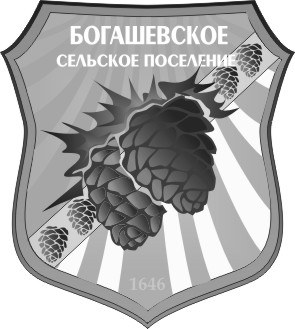 